SFNL Women’s Achievement Award 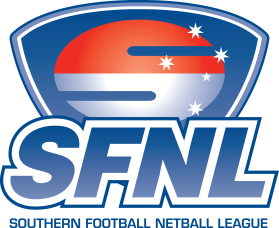 Criteria and Nomination FormSFNL clubs are invited to nominate an outstanding female for the SFNL Women’s Achievement Award.  This person may have contributed to the completion of a major or significant project throughout the year or they may be someone who has contributed in a number of roles over a long period. Those making nominations should make no more than one nomination.Selection criteriaMust have given notable voluntary service in the Southern Football Netball League.Must be an ambassador for the games of football or netball who acts and works for the best interest of the game, never bringing the game into disrepute.Consideration will be given to the nominee’s longevity, quality of performance, integrity, character and how they promote the values of the SFNL.Nominee DetailsPlease provide a full and comprehensive history of the person’s service, including past involvement with clubs other than the nominating one (if applicable):Name of Nominee: Address: Phone: Email:Club: Type of service (please mark by double clicking on box and click ‘Checked’):Details:Please list important details in order of quality and other pertinent facts (ie years of service, awards received and positions held) in point form, in chronological order and other details of significance (ie why their contribution was outstanding and detailing the contribution made to the game) in the space provided below. Please include photos of the nominee when involved with the club(s) if possible.Details continued…Should more space be required please submit separate sheet.Nominating Person Details
Name of Nominator: Address: Phone: Email:Club:Signed: 					                              On behalf of: Title: 							 Club: Please submit to SFNL, PO Box 1018 Moorabbin Vic 3189 or electronically to administration@sfl.com.au Committee member Netball player Canteen Team manager Runner Grounds Manager Netball coordinator Timekeeper Other (please write below) Umpire Trainer